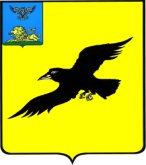 Б е л г о р о д с к а я   о б л а с т ьАДМИНИСТРАЦИЯ ГРАЙВОРОНСКОГО ГОРОДСКОГО ОКРУГАПОСТАНОВЛЕНИЕГрайворон«__30__ »  __июня___2021_ г.							           № _357_ В целях упорядочения оплаты труда и обеспечения социальных гарантий вспомогательному персоналу Грайворонского городского округа п о с т а н о в л я ю:1. Внести с 01 июля 2021 года следующие изменения в постановление администрации Грайворонского городского округа от 18 декабря 2018 года №3 
«Об оплате труда вспомогательного персонала Грайворонского городского округа»: в положение об оплате труда вспомогательного персонала органов местного самоуправления Грайворонского городского округа, утвержденное в пункте 1 вышеназванного постановления (далее – Положение):- пункт 4.4. раздела 4 Положения дополнить подпунктом «д» следующего содержания:«д) за знаки отличия Всероссийского физкультурно-спортивного комплекса «Готов к труду и обороне» (ГТО) (далее - знаки отличия ГТО).Единовременные премии за знаки отличия ГТО могут выплачиваться муниципальным служащим в каждой возрастной группе (ступени комплекса ГТО) 
при наличии экономии по фонду оплаты труда вспомогательного персонала органов местного самоуправления Грайворонского городского округа в следующих размерах:-	за золотой знак отличия ГТО – в размере одного должностного оклада;-	за серебряный знак отличия ГТО – в размере 50 процентов должностного оклада.»;- раздел 4 Положения дополнить пунктом 4.5. следующего содержания:«4.5. В связи с юбилейными датами (50 лет (для мужчин и женщин) и каждые последующие 5 лет со дня рождения сотрудника) – в размере одного должностного оклада».2.	Опубликовать настоящее постановление в газете «Родной край» и сетевом издании «Родной край 31» (rodkray31.ru), разместить на официальном сайте органов местного самоуправления Грайворонского городского округа в сети «Интернет» (www.graivoron.ru).О внесении изменений 
в постановление администрации Грайворонского городского округа от 18 декабря 2018 года №3Глава администрации Г.И. Бондарев